Publicado en Barcelona el 12/08/2022 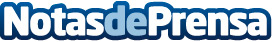 "Un jueves con lluvia es más peligroso que una operación salida en verano, puede haber hasta un 27% más de accidentes"El despacho Ferré - Abogados de Personas, especializado en servicios para personas que han sufrido accidentes de tráfico y a las puertas de una nueva operación de salida, alerta de otros factores causantes de accidentesDatos de contacto:Alberto Gómez627936113Nota de prensa publicada en: https://www.notasdeprensa.es/un-jueves-con-lluvia-es-mas-peligroso-que-una Categorias: Nacional Viaje Automovilismo Sociedad Turismo Industria Automotriz http://www.notasdeprensa.es